Publicado en Ciudad de México el 04/04/2018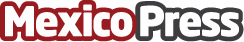  7 de cada 10 regalos de boda son una experiencia, según UnikoCada vez menos personas regalan una licuadora o una vajilla, la tendencia es regalar una experiencia a los recién casados como un tour culinario en Lima o una noche romántica en París para la luna de miel, este es el ranking de lo más regalado en Uniko la mesa de regalos de boda  en lo que va del año 2018
Datos de contacto:Caro Saracho12091334Nota de prensa publicada en: https://www.mexicopress.com.mx/7-de-cada-10-regalos-de-boda-son-una_1 Categorías: Turismo E-Commerce Consumo http://www.mexicopress.com.mx